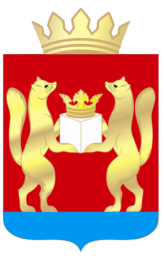 АДМИНИСТРАЦИЯ  ТАСЕЕВСКОГО  РАЙОНАР А С П О Р Я Ж Е Н И ЕО назначении должностного лица за размещение информацииВ целях реализации части 7 статьи 11 Федерального закона от 05.12.2017 № 392-ФЗ «О внесении изменений в отдельные законодательные акты Российской Федерации по вопросам совершенствования проведения независимой оценки качества условий оказания услуг организациями в сфере культуры, охраны здоровья, образования, социального обслуживания и федеральными учреждениями медико-социальной экспертизы», Приказ Минфина России от 13.04.2020 № 66н «Об утверждении Порядка учета Федеральным казначейством поступлений в бюджетную систему Российской Федерации и их распределения между бюджетами бюджетной системы Российской Федерации», ст. 28,46,48 Устава Тасеевского района,1.Назначить ответственным за размещение информации о результатах независимой оценки качества условий осуществления образовательной деятельности муниципальных бюджетных образовательных организаций (далее — организации), обеспечение достоверности, полноты и своевременности ее размещения, ведение мониторинга посещений гражданами официального сайта и их отзывов, за организацию работы по устранению выявленных недостатков и информирование на официальном сайте граждан о принятых мерах, организация работы по устранению выявленных недостатков по результатам независимой оценки качества условий осуществления образовательной деятельности муниципальных бюджетных образовательных организаций, информирование на официальном сайте граждан о принятых мерах по устранению выявленных недостатков по результатам независимой оценки качества на официальном сайте для размещения информации о государственных и муниципальных учреждениях в информационно - телекоммуникационной сети «Интернет» (далее — официальный сайт):начальника отдела образования администрации Тасеевского района Кулеву Татьяну Михайловну.2.Признать утратившим силу распоряжение администрации Тасеевского района от 22.10.2021 № 190 «О назначении должностного лица за размещение информации о результатах независимой оценки качества условий осуществления образовательной деятельности муниципальными бюджетными образовательными организациями, на официальном сайте для размещения  информации о государственных и муниципальных учреждениях в информационно - телекоммуникационной сети «Интернет»3.Контроль за исполнением настоящего распоряжения оставляю за собой.Глава Тасеевского района 						   К. К. Дизендорф06.12.2021с. Тасеево№ 220